PROGETTO DI ATELIER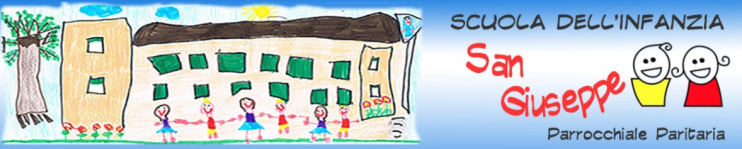 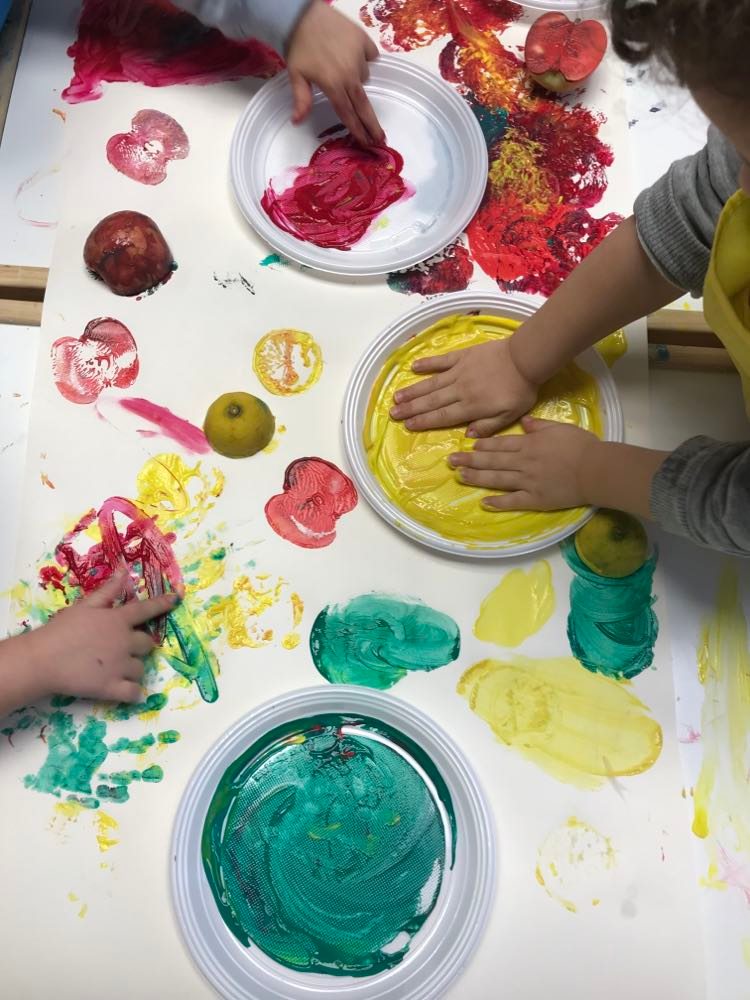 	     rivolto a tutte le sezioni(gennaio-MAGGIO)L’arte serve a liberare il pensiero, l’emozione e aiuta i bambini a sviluppare forme di conoscenza multiple che integrano quella puramente nozionistica. I bambini hanno una grande capacità di apprendere e di assorbire contenuti ed interessi dall’ambiente che li circonda e dalle stimolazioni che ricevono. Confrontarsi con la pittura, una delle più alte espressioni dell’ingegno umano, porta i bambini ad avvicinarsi all’arte attraverso" il fare". Lasciare sul foglio questa traccia di sè ha quindi un grande valore autobiografico, in un gioco continuo di confronto in cui ciascuno mostra e fa agire i propri modi di essere.È importante che la scuola preveda percorsi didattici specifici per la formazione della creatività e del gusto estetico individuale.OBIETTIVI GENERALI:L’ arte induce il bambino all' osservazione, alla raccolta di indizi, alla discussione tra coetanei, affina l’autonomia di pensiero e l’autostima individuale fondamentali per la formazione equilibrata del bambino. Con un progetto basato sull'arte vuol dire offrire ai bambini un’opportunità nuova di linguaggio oltre a quelli verbale e mimico gestuale, abituando allo stesso tempo i bambini al gusto estetico.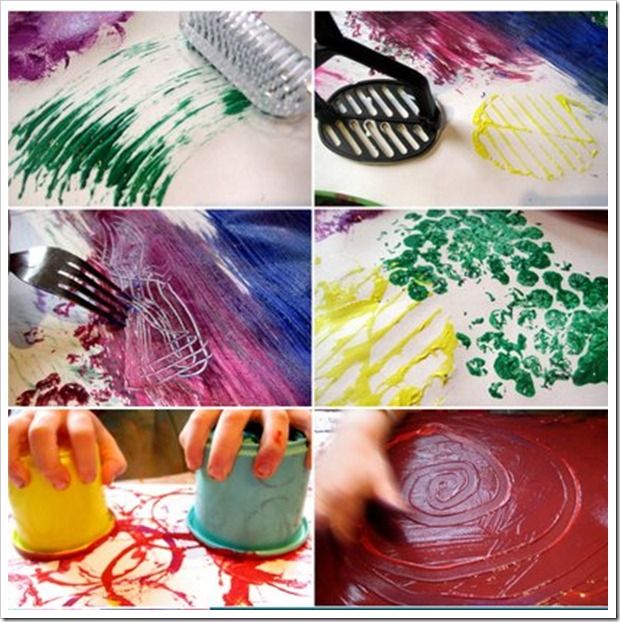 3 ANNIAvvicinare il bambino all’arte e a nuove tecniche espressiveEsplorare i materiali a disposizione ed utilizzarli con creativitàRealizzazione di quadri con carta, stoffa, tempere, acquerelli e alcuni materiali di riciclo4 ANNISviluppare il senso esteticoSviluppare la capacità di osservazione di un’opera d’arteIl bambino realizza “un’opera d’arte” prendendo spunto dal lavoro svolto in sezione, in merito a:I quadri presi in considerazioneLe tecniche e materiali sperimentati5 ANNIImparare a “raccontare” e riprodurre un quadroFacilitare la comunicazione, esprimere emozioni,“Raccontarsi” utilizzando colori e varie tecniche artisticheIl bambino realizza “un’opera d’arte”, prendendo spunto dal lavoro svolto in sezione, in merito a:-i quadri presi in considerazione-le tecniche ai materiali sperimentatiInoltre, sa narrare la “sua creazione” ai compagni contestualizzandola nell’esperienza scolasticaAssegna un significato al proprio lavoroCoordina i movimenti del corpo con il linguaggio artisticoAffina le capacità oculo- manualiOpera una scelta autonoma tra materiali e strumentiConosce, usa, in maniera corretta i materiali manipolativi